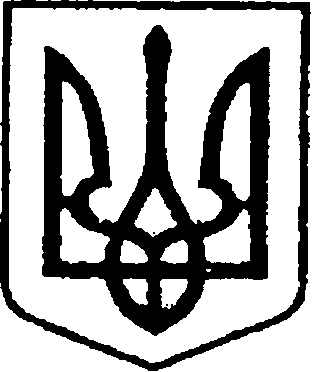 УКРАЇНАЧЕРНІГІВСЬКА ОБЛАСТЬМІСТО НІЖИНМ І С Ь К И Й  Г О Л О В А  Р О З П О Р Я Д Ж Е Н Н Я від 30 листопада 2023 р.                  м. Ніжин		                      № 231Про створення міжвідомчої робочої групи з питань запобігання та протидії  домашньому насильству та насильству за ознакою статіВідповідно до ст. 42, 59, 73  Закону України «Про місцеве самоврядування в Україні» та Законів України «Про запобігання та протидію домашньому насильству», «Про забезпечення рівних прав та можливостей жінок і чоловіків», постанови Кабінету Міністрів України №658 від 22.08.2018 року «Про затвердження Порядку взаємодії суб’єктів, що здійснюють заходи у сфері запобігання та протидії домашньому насильству і насильству за ознакою статі», з метою підготовки пропозицій щодо ефективної реалізації державної політики з питань запобігання та протидії домашньому насильству та насильству за ознакою статі:Створити міжвідомчу робочу групу з питань запобігання та протидії домашньому насильству та насильству за ознакою статі у складі згідно з додатком 1.Затвердити положення про міжвідомчу робочу групу з питань запобігання та протидії домашньому насильству та насильству за ознакою статі (додається).           3. Контроль за виконанням розпорядження покласти на заступника міського голови з питань діяльності виконавчих органів ради Ірину ГРОЗЕНКОМіський голова                                                            Олександр КОДОЛАЗатвердженорозпорядженням міського голови                                                                                      від  30 листопада 2023 р. №231Складміжвідомчої робочої групи з питань запобігання та протидії домашньому насильству та насильству за ознакою статі1. Голова міжвідомчої робочої групи: Білан Наталія Миколаївна -  ТВО начальника  відділу у справах сім’ї та молоді виконавчого комітету Ніжинської міської ради;2. Заступник голови міжвідомчої робочої групи: Куц Людмила Олександрівна  – ТВО директора центру соціальних служб;3. Секретар міжвідомчої робочої групи: Константантиненко Олеся Вікторівна - головний спеціаліст відділу у справах  сім’ї та молоді виконавчого комітету Ніжинської міської ради. Члени робочої групи: 4. Краснопьор  Дар’я  Валеріївна - інспектор відділу превенції ( за згодою);5. Парубець Алла Миколаївна  – головний спеціаліст  управління освіти Ніжинської міської ради;6. Шейко  Олена Леонідівна - медичний директор КНП «Ніжинської центральної міської лікарні ім. М. Галицького» Ніжинської міської ради  Чернігівської області (за згодою);7.Єрофєєва Лариса Григорівна - начальник сектора профілактики правопорушень серед дітей служби у справах дітей виконавчого комітету Ніжинської міської ради;8. Кущенко  Ніна  Анатоліївна - фахівець соціальної роботи територіальногоцентру соціального обслуговування (надання соціальних послуг) Ніжинської міської ради Чернігівської області;9. Яремченко Захар Олегович - інспектор сектору ювенальної превенції відділу  превенції Ніжинського РУП ГУНП в Чернігівській області (за згодою);10.Омельяненко Олена Михайлівна - заступник начальника районного відділу філії державної установи «Центр пробації» (за згодою);11. Іванова Олена Михайлівна - заступник директора Ніжинського міського центру надання безоплатної вторинної  правової допомоги (за згодою); 12. Гусєва Наталія Федорівна – фахівець соціальної роботи Ніжинського міського центру соціальних служб;;13. Лисенко Катерина Віталіївна - психолог Ніжинського міського центру  соціальних служб;14. Карась Руслан Вячеславович -   начальник сектору ДОП відділу превенції                                                                                                              Ніжинського РУП в Чернігівській області (за згодою);    15. Тимченко Анжела Володимирівна – директор КЗ «Ніжинський міський молодіжний центр» (за згодою);16. Безпалий Леонід Степанович – керівник спеціалізованих служб.Заступник міського голови з питаньдіяльності виконавчих органів ради    			       Ірина ГРОЗЕНКОПоложенняпро міжвідомчу робочу групу з питань запобігання та протидії домашньому насильству та насильству за ознакою статіМіжвідомча робоча група з питань запобігання та протидії домашньому насильству та насильству за ознакою статі (далі – робоча група) утворена при координаційній раді з гендерних питань, проблем сім`ї, запобігання та протидії домашньому насильству, насильству за ознакою статі, торгівлі людьми при виконавчому комітеті Ніжинської міської ради (далі - робоча група) з метою підготовки пропозицій щодо ефективної реалізації державної політики з питань запобігання та протидії домашньому насильству та насильству за ознакою статі.Робоча група у своїй діяльності керується Конституцією і законами України, а також указами Президента України та постановами Верховної Ради України, прийнятими відповідно до Конституції і законів України актами Кабінету Міністрів України, розпорядженнями голови Ніжинської  облдержадміністрації, розпорядженнями міського голови та цим Положенням.Персональний склад робочої групи затверджується розпорядженням міського голови. За поданням голови робочої групи до персонального складу можуть вноситися зміни.Робочу групу очолює голова – ТВО начальника відділу у справах сім`ї та молоді, до повноважень якого належить здійснення заходів з питань запобігання та протидії домашньому насильству і насильству за ознакою статі на території Ніжинської громади. Голова робочої групи має заступника.Формою діяльності робочої групи є засідання, що проводяться за рішенням голови. Засідання веде голова робочої групи, а в разі його відсутності – заступник голови робочої групи.Порядок денний засідання робочої групи затверджується головою робочої групи. Засідання робочої групи є правочинним, якщо на ньому присутні не менше ніж половина її загального складу.Основними завданнями робочої групи є:розгляд питань щодо сімей, які опинилися у складних життєвих обставинах, внаслідок домашнього насильства та насильства за ознакою статі;інформування виконавчого комітету міської ради та громадськості про стан реалізації у місті державної політики з питань протидії домашньому насильству та насильству за ознакою статі.Робоча група відповідно до покладених на неї завдань:координує взаємодію суб’єктів, що здійснюють заходи у сфері запобігання та протидії домашньому насильству і насильству за ознакою статі;аналізує стан, причини та передумови поширення домашнього насильства;сприяє розповсюдженню соціальної реклами з протидії домашньому насильству, дискримінації за ознакою статі;координує ефективне виявлення та узгоджене реагування на факти вчинення домашнього насильства, своєчасне взаємне інформування суб’єктів про факти насильства;інші завдання, пов’язані з організацією та проведенням робочої групи.Заступник міського голови з питаньдіяльності виконавчих органів ради    			       Ірина ГРОЗЕНКО